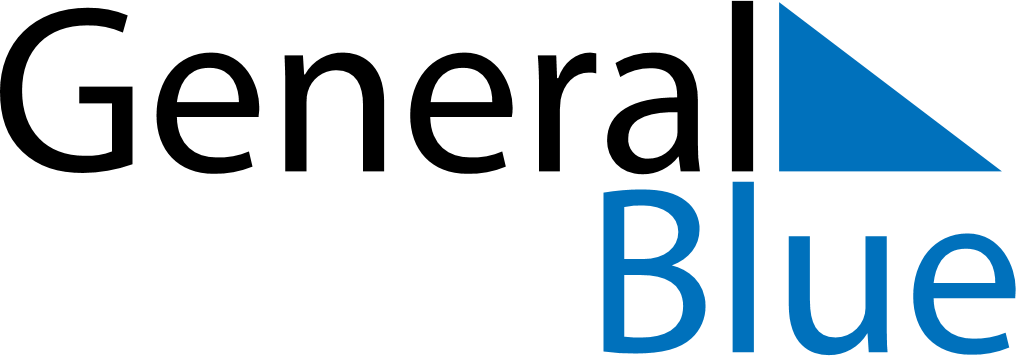 May 1804May 1804May 1804May 1804May 1804SundayMondayTuesdayWednesdayThursdayFridaySaturday12345678910111213141516171819202122232425262728293031